COOLE NATIONAL SCHOOLBook List 2022/23 – 6th Class Please forward €50 to your class teacher in early September. This cost is for the following: Book Rental, Homework Journal, Materials for Arts & Crafts and Photocopying.All jumpers/Tracksuit tops must be names (permanently, if possible), to ensure that they can be claimed if lost.Reminder: Dark coloured shoes/runners to be worn with school uniform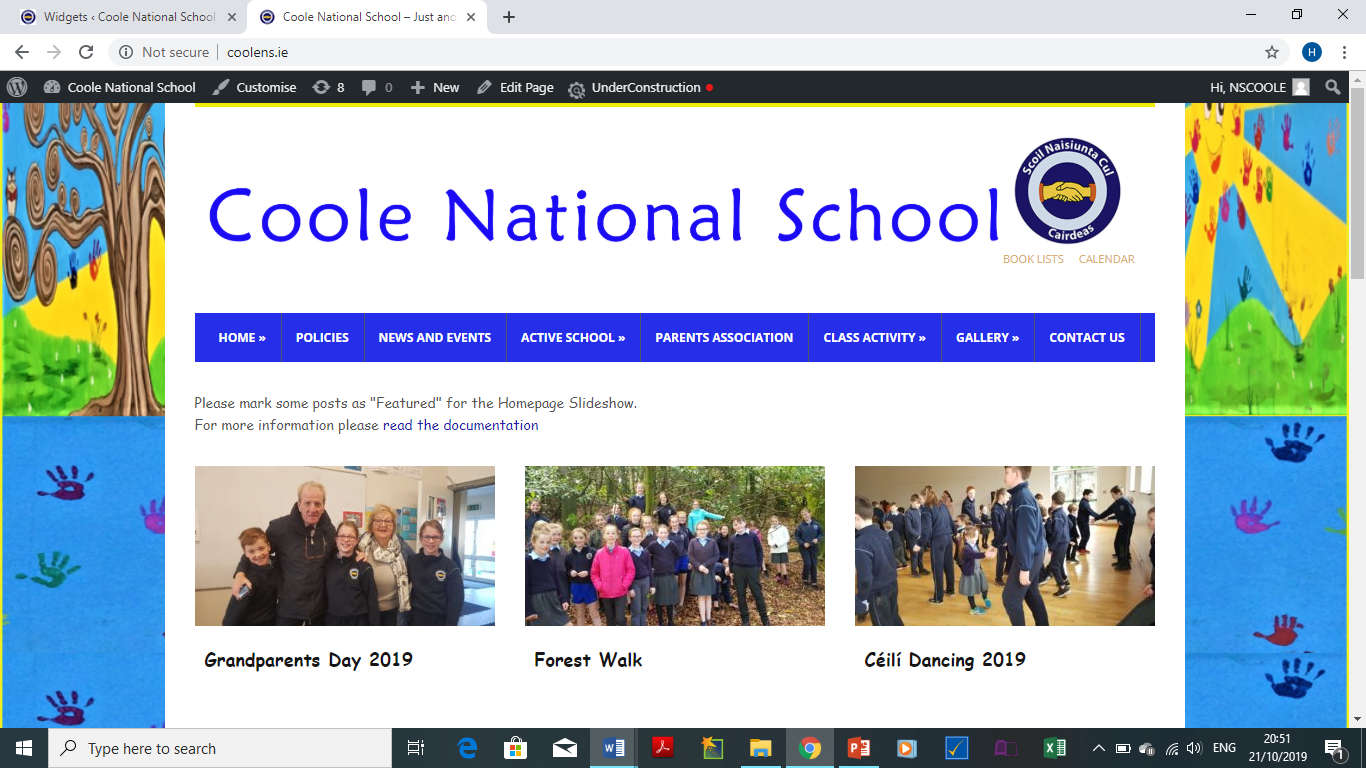 Garadice, 
Kilcock, 
Co. Meath 
(046)9557538Email: cooleschool@gmail.com   
Website: www.coolens.ieMathsMaster Your Maths 6th classCJ FallonHandwriting Just Handwriting – Cursive Handwriting Programme 6th classEducate.ieSpellings/Grammar Spellings For Me Workbook (€9.50 to be paid tothe school on the first day)‘Over The Moon’ Skills book 6th classFuaimeanna agus Focail Rang 6 Spellingsforme.ieGillCJ FallonReligion My Confirmation YearVeritasCopies:Materials & Requisites:4 Writing Copies (88 page)2 Maths Copies (88 page)1 Hard Back A4 copybook (120 pages)1 Small spelling test notebook1 Display folder or plastic folderTin Whistle – Key of D2 large glue sticks (Labelled)Calculator1 Pencil case Pens - 2 black pens, 2 blue, 2 redPencils, rubber, pencil sharpener, 30cm ruler, colouring pencils or ‘twistables’. 1 dry wipe marker (blue or black)1 Black SharpieGeometry Set